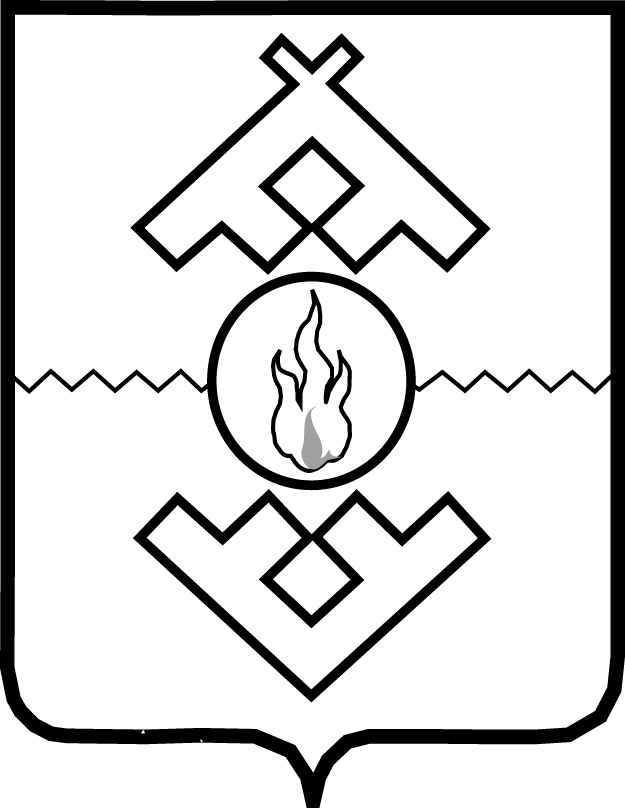 Департамент финансов и экономикиНенецкого автономного округа(ДФЭ НАО)ПРИКАЗот     декабря 2017 г. №    -ог. Нарьян-МарОб утверждении порядка завершения операций по исполнению окружного бюджета в текущем финансовом годуВ соответствии со статьей 242 Бюджетного кодекса Российской Федерации приказываю:1. Утвердить Порядок завершения операций по исполнению окружного бюджета в текущем финансовом году, согласно приложению к настоящему приказу.2. Признать утратившими силу приказ Управления финансов 
и экономического развития Ненецкого автономного округа от 23.12.2010 
№ 73-о «Об утверждении порядка завершения операций по исполнению окружного бюджета в текущем финансовом году».3. Главным распорядителям, распорядителям, получателям средств окружного бюджета принимать необходимые меры по завершению операций по исполнению окружного бюджета в текущем финансовом году:принимать меры по недопущению необоснованной дебиторской задолженности по состоянию на 1 января очередного финансового года, в том числе необоснованного авансирования в счет предстоящих поставок товаров (выполнения работ, оказания услуг);принимать меры по погашению кредиторской задолженности и не допускать образования кредиторской задолженности по состоянию 
на 1 января очередного финансового года при наличии неиспользованных лимитов бюджетных обязательств на соответствующие цели;обеспечивать контроль за возвратом в окружной бюджет в срок 
до 30 декабря текущего финансового года главными администраторами доходов местных бюджетов неиспользованных остатков субсидий, субвенций, иных межбюджетных трансфертов, в которых не имеется фактической потребности в текущем году.4. Настоящий приказ вступает в силу со дня его официального опубликования.Заместитель губернатора Ненецкого автономного округа – руководитель Департамента финансов и экономики Ненецкого автономного округа                                                     Т.П. ЛогвиненкоПриложение к приказу Департамента финансов и экономикиНенецкого автономного округаот      .12.2017 №    -о«Об утверждении порядка завершения операций по исполнению окружного бюджета в текущем финансовом году»Порядокзавершения операций по исполнению окружного бюджета в текущем финансовом году1. В соответствии со статьей 242 Бюджетного кодекса Российской Федерации исполнение окружного бюджета завершается в части:кассовых операций по расходам окружного бюджета и источникам финансирования дефицита окружного бюджета - 31 декабря текущего финансового года;зачисления в окружной бюджет поступлений завершенного финансового года, распределенных в установленном порядке Управлением Федерального казначейства по Архангельской области и Ненецкому автономному округу (далее – Управление Федерального казначейства) между бюджетами бюджетной системы Российской Федерации, и их отражения в отчетности об исполнении окружного бюджета завершенного финансового года - в первые пять рабочих дней очередного финансового года.2. В целях завершения операций по расходам окружного бюджета и источникам финансирования дефицита окружного бюджета управление финансов Департамента финансов и экономики Ненецкого автономного округа принимает от главных распорядителей и распорядителей средств окружного бюджета (главных администраторов источников финансирования дефицита окружного бюджета) не позднее чем:за три рабочих дня до окончания текущего финансового года - платежные документы для доведения бюджетных ассигнований, лимитов бюджетных обязательств и предельных объемов финансирования до главных распорядителей, распорядителей и получателей средств окружного бюджета;за один рабочий день до окончания текущего финансового года - платежные документы для доведения бюджетных ассигнований до администраторов источников финансирования дефицита окружного бюджета;за один рабочий день до окончания текущего финансового года - платежные документы для осуществления кассовых выплат по расходам на обслуживание государственного долга Ненецкого автономного округа и источникам финансирования дефицита окружного бюджета;за три рабочих дня до окончания текущего финансового года - платежные документы, уменьшающие лимиты бюджетных обязательств и объемы финансирования расходов иных получателей средств окружного бюджета в случае возврата остатков средств окружного бюджета, не использованных иным получателем средств окружного бюджета в четыре рабочих дня до окончания текущего финансового года.3. Принятие бюджетных обязательств (заключение с поставщиками товаров, исполнителями работ, услуг договоров (контрактов) в соответствии с законодательством Российской Федерации), подлежащих оплате за счет средств окружного бюджета на текущий финансовый год, получателями средств окружного бюджета не допускается после 29 декабря текущего финансового года.4. Получатели средств окружного бюджета (администраторы источников финансирования дефицита окружного бюджета) обеспечивают представление в Управление Федерального казначейства платежных и иных документов, необходимых для осуществления кассовых выплат из окружного бюджета, не позднее чем за один рабочий день до окончания текущего финансового года, а для осуществления операций по выплатам за счет наличных денег – не позднее чем за два рабочих дня до окончания текущего финансового года.При этом дата составления документа в поле «Дата» платежного документа, заявки на получение наличных денег не должна быть позднее даты, установленной настоящим пунктом для представления данного платежного документа в Управление Федерального казначейства.5. Управление Федерального казначейства осуществляет в установленном порядке кассовые выплаты из окружного бюджета на основании платежных документов до последнего рабочего дня финансового года включительно.6. Главные распорядители средств окружного бюджета, которым в соответствии со сводной бюджетной росписью окружного бюджета на текущий финансовый год предусмотрены ассигнования по межбюджетным трансфертам, не позднее последнего рабочего дня до окончания текущего финансового года обеспечивают завершение перечисления средств окружного бюджета в бюджеты муниципальных образований Ненецкого автономного округа в рамках межбюджетных отношений. В случае внесения изменений в сводную бюджетную роспись окружного бюджета на основании пункта 3 статьи 217 Бюджетного кодекса Российской Федерации, окружного закона о бюджете на текущий финансовый год, а также иных нормативных правовых актов Ненецкого автономного округа, регулирующих особенности бюджетного процесса, главные распорядители представляют платежные документы в Управление Федерального казначейства не позднее последнего рабочего дня до окончания текущего финансового года.7. Не использованные получателями бюджетных средств остатки бюджетных средств, находящиеся не на едином счете бюджета, не позднее двух последних рабочих дней текущего финансового года подлежат перечислению получателями бюджетных средств на единый счет бюджета.8. Не допускается по состоянию на 1 января очередного финансового года наличие остатка средств окружного бюджета текущего финансового года в кассе главного распорядителя, распорядителя и получателя средств окружного бюджета.9. Главные распорядители и получатели средств окружного бюджета обеспечивают своевременное уточнение невыясненных сумм, поступивших на счет окружного бюджета, открытый в Управлении Федерального казначейства.10. Бюджетные ассигнования, лимиты бюджетных обязательств и предельные объемы финансирования текущего финансового года прекращают свое действие 31 декабря.11. Суммы, поступившие в окружной бюджет от распределения в установленном порядке Управлением Федерального казначейства поступлений завершенного финансового года, зачисляются в установленном порядке на балансовый счет № 40201 в первые пять рабочих дней очередного финансового года и учитываются как доходы окружного бюджета завершенного финансового года._________